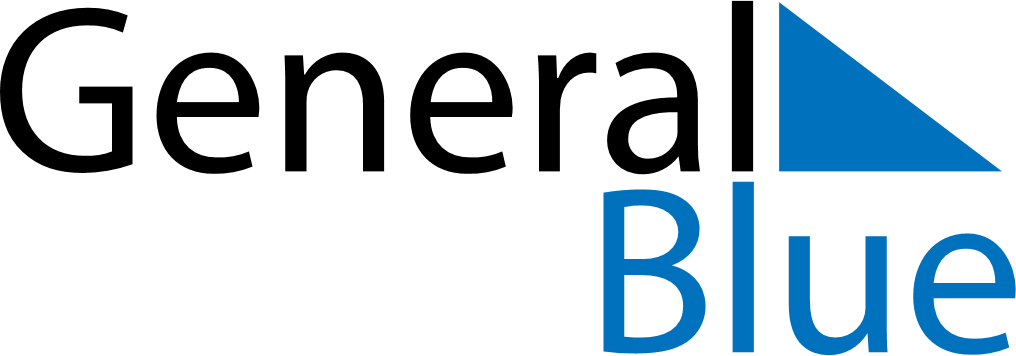 January 2024January 2024January 2024January 2024January 2024January 2024Lempaeaelae, Pirkanmaa, FinlandLempaeaelae, Pirkanmaa, FinlandLempaeaelae, Pirkanmaa, FinlandLempaeaelae, Pirkanmaa, FinlandLempaeaelae, Pirkanmaa, FinlandLempaeaelae, Pirkanmaa, FinlandSunday Monday Tuesday Wednesday Thursday Friday Saturday 1 2 3 4 5 6 Sunrise: 9:40 AM Sunset: 3:15 PM Daylight: 5 hours and 34 minutes. Sunrise: 9:40 AM Sunset: 3:16 PM Daylight: 5 hours and 36 minutes. Sunrise: 9:39 AM Sunset: 3:18 PM Daylight: 5 hours and 38 minutes. Sunrise: 9:38 AM Sunset: 3:20 PM Daylight: 5 hours and 41 minutes. Sunrise: 9:37 AM Sunset: 3:21 PM Daylight: 5 hours and 43 minutes. Sunrise: 9:37 AM Sunset: 3:23 PM Daylight: 5 hours and 46 minutes. 7 8 9 10 11 12 13 Sunrise: 9:36 AM Sunset: 3:25 PM Daylight: 5 hours and 49 minutes. Sunrise: 9:34 AM Sunset: 3:27 PM Daylight: 5 hours and 52 minutes. Sunrise: 9:33 AM Sunset: 3:29 PM Daylight: 5 hours and 55 minutes. Sunrise: 9:32 AM Sunset: 3:31 PM Daylight: 5 hours and 59 minutes. Sunrise: 9:31 AM Sunset: 3:33 PM Daylight: 6 hours and 2 minutes. Sunrise: 9:29 AM Sunset: 3:36 PM Daylight: 6 hours and 6 minutes. Sunrise: 9:28 AM Sunset: 3:38 PM Daylight: 6 hours and 10 minutes. 14 15 16 17 18 19 20 Sunrise: 9:26 AM Sunset: 3:40 PM Daylight: 6 hours and 14 minutes. Sunrise: 9:24 AM Sunset: 3:43 PM Daylight: 6 hours and 18 minutes. Sunrise: 9:23 AM Sunset: 3:45 PM Daylight: 6 hours and 22 minutes. Sunrise: 9:21 AM Sunset: 3:48 PM Daylight: 6 hours and 26 minutes. Sunrise: 9:19 AM Sunset: 3:50 PM Daylight: 6 hours and 30 minutes. Sunrise: 9:17 AM Sunset: 3:53 PM Daylight: 6 hours and 35 minutes. Sunrise: 9:15 AM Sunset: 3:55 PM Daylight: 6 hours and 39 minutes. 21 22 23 24 25 26 27 Sunrise: 9:13 AM Sunset: 3:58 PM Daylight: 6 hours and 44 minutes. Sunrise: 9:11 AM Sunset: 4:00 PM Daylight: 6 hours and 49 minutes. Sunrise: 9:09 AM Sunset: 4:03 PM Daylight: 6 hours and 53 minutes. Sunrise: 9:07 AM Sunset: 4:06 PM Daylight: 6 hours and 58 minutes. Sunrise: 9:05 AM Sunset: 4:08 PM Daylight: 7 hours and 3 minutes. Sunrise: 9:02 AM Sunset: 4:11 PM Daylight: 7 hours and 8 minutes. Sunrise: 9:00 AM Sunset: 4:14 PM Daylight: 7 hours and 13 minutes. 28 29 30 31 Sunrise: 8:58 AM Sunset: 4:17 PM Daylight: 7 hours and 18 minutes. Sunrise: 8:55 AM Sunset: 4:19 PM Daylight: 7 hours and 24 minutes. Sunrise: 8:53 AM Sunset: 4:22 PM Daylight: 7 hours and 29 minutes. Sunrise: 8:51 AM Sunset: 4:25 PM Daylight: 7 hours and 34 minutes. 